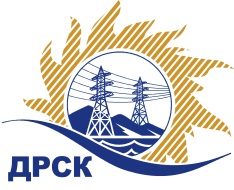 Акционерное Общество«Дальневосточная распределительная сетевая  компания»ПРОТОКОЛ № 84/УР-РЗакупочной комиссии по запросу предложений в электронной форме с участием только субъектов МСП на право заключения договора на выполнение работ «Чистка просеки ВЛ-35 кВ Возжаевка-Поздеевка, Возжаевка-Ромны, ВЛ-10 кВ Ф-6 РП Любимое, Ф-7, 17 ПС Ромны,  Ф-3 ПС Комсомольская, Ф-13 ПС Заречная, Ф-5, 7 ПС Лохвицы» (закупка 24 раздела 1.1. ГКПЗ 2019 г.)СПОСОБ И ПРЕДМЕТ ЗАКУПКИ: запрос предложений в электронной форме с участием только субъектов МСП на право заключения договора на выполнение работ «Чистка просеки ВЛ-35 кВ Возжаевка-Поздеевка, Возжаевка-Ромны, ВЛ-10 кВ Ф-6 РП Любимое, Ф-7, 17 ПС Ромны,  Ф-3 ПС Комсомольская, Ф-13 ПС Заречная, Ф-5, 7 ПС Лохвицы» (закупка 24 раздела 1.1. ГКПЗ 2019 г.).КОЛИЧЕСТВО ПОДАННЫХ ЗАЯВОК НА УЧАСТИЕ В ЗАКУПКЕ: 2 (две) заявки.КОЛИЧЕСТВО ОТКЛОНЕННЫХ ЗАЯВОК: 0 (ноль) заявок.ВОПРОСЫ, ВЫНОСИМЫЕ НА РАССМОТРЕНИЕ ЗАКУПОЧНОЙ КОМИССИИ: О рассмотрении результатов оценки вторых частей заявок О признании заявок соответствующими условиям Документации о закупке по результатам рассмотрения вторых частей заявокРЕШИЛИ:По вопросу № 1Признать объем полученной информации достаточным для принятия решения.Принять к рассмотрению вторые части заявок следующих участников:По вопросу № 2Предлагается признать вторые части заявок следующих Участников:1355915870удовлетворяющими по существу условиям Документации о закупке и принять их к дальнейшему рассмотрению.Секретарь Закупочной комиссии 1 уровня  		                                        М.Г.ЕлисееваЧувашова О.В.(416-2) 397-242г.  Благовещенск  «29» декабря 2018№ п/пИдентификационный номер УчастникаДата и время регистрации заявки1355912.12.2018 04:291587019.12.2018 03:39№ п/пИдентификационный номер УчастникаДата и время регистрации заявки1355912.12.2018 04:291587019.12.2018 03:39